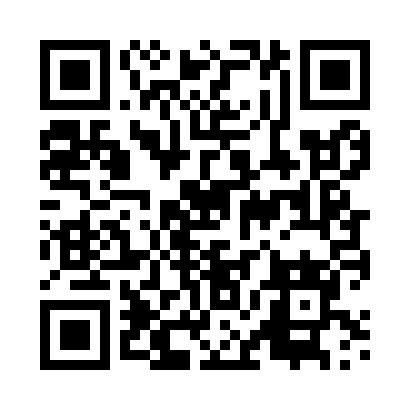 Prayer times for Bobin, PolandMon 1 Apr 2024 - Tue 30 Apr 2024High Latitude Method: Angle Based RulePrayer Calculation Method: Muslim World LeagueAsar Calculation Method: HanafiPrayer times provided by https://www.salahtimes.comDateDayFajrSunriseDhuhrAsrMaghribIsha1Mon4:036:0712:375:047:099:052Tue4:006:0412:375:057:119:073Wed3:576:0212:375:067:129:104Thu3:545:5912:365:087:149:125Fri3:515:5712:365:097:169:156Sat3:485:5512:365:107:189:177Sun3:445:5212:355:117:209:208Mon3:415:5012:355:137:219:229Tue3:385:4812:355:147:239:2510Wed3:355:4512:355:157:259:2711Thu3:325:4312:345:167:279:3012Fri3:285:4112:345:187:289:3313Sat3:255:3912:345:197:309:3514Sun3:225:3612:345:207:329:3815Mon3:185:3412:335:217:349:4116Tue3:155:3212:335:227:369:4317Wed3:115:3012:335:247:379:4618Thu3:085:2712:335:257:399:4919Fri3:045:2512:335:267:419:5220Sat3:015:2312:325:277:439:5521Sun2:575:2112:325:287:459:5822Mon2:545:1912:325:297:4610:0123Tue2:505:1612:325:317:4810:0424Wed2:465:1412:325:327:5010:0725Thu2:425:1212:315:337:5210:1126Fri2:385:1012:315:347:5310:1427Sat2:355:0812:315:357:5510:1728Sun2:315:0612:315:367:5710:2129Mon2:275:0412:315:377:5910:2430Tue2:225:0212:315:388:0010:28